Информация о проведении викторины ПДД9 ноября учителем начальных классов Румянцевой Е.Ю. была проведена онлайн викторина на знание ПДД. Цель изучения правил дорожного движения:1. Воспитание у детей культуры поведения на дорогах.2. Формирование устойчивых навыков безопасного поведения на улицах и дорогах.Задачи:1. Развитие дорожной грамотности детей.2. Подвести учащихся к мысли о необходимости соблюдать правила дорожного движения.3. Совершенствовать уровень накопленных практических навыков.4. Воспитание ответственности у детей за свое поведение.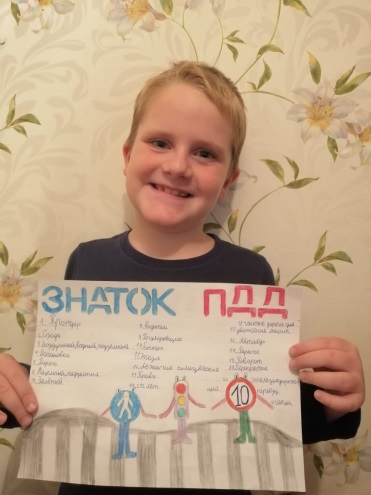 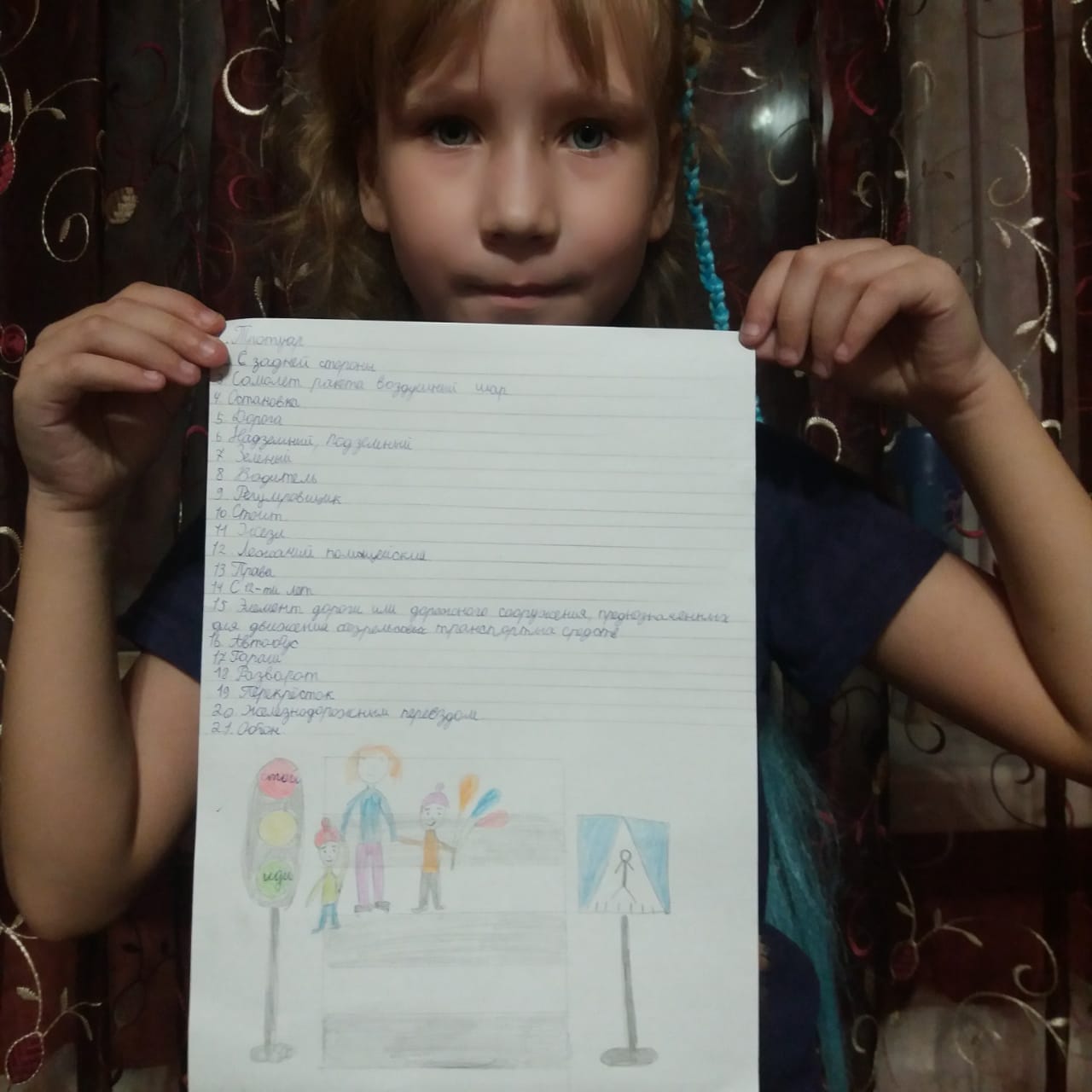 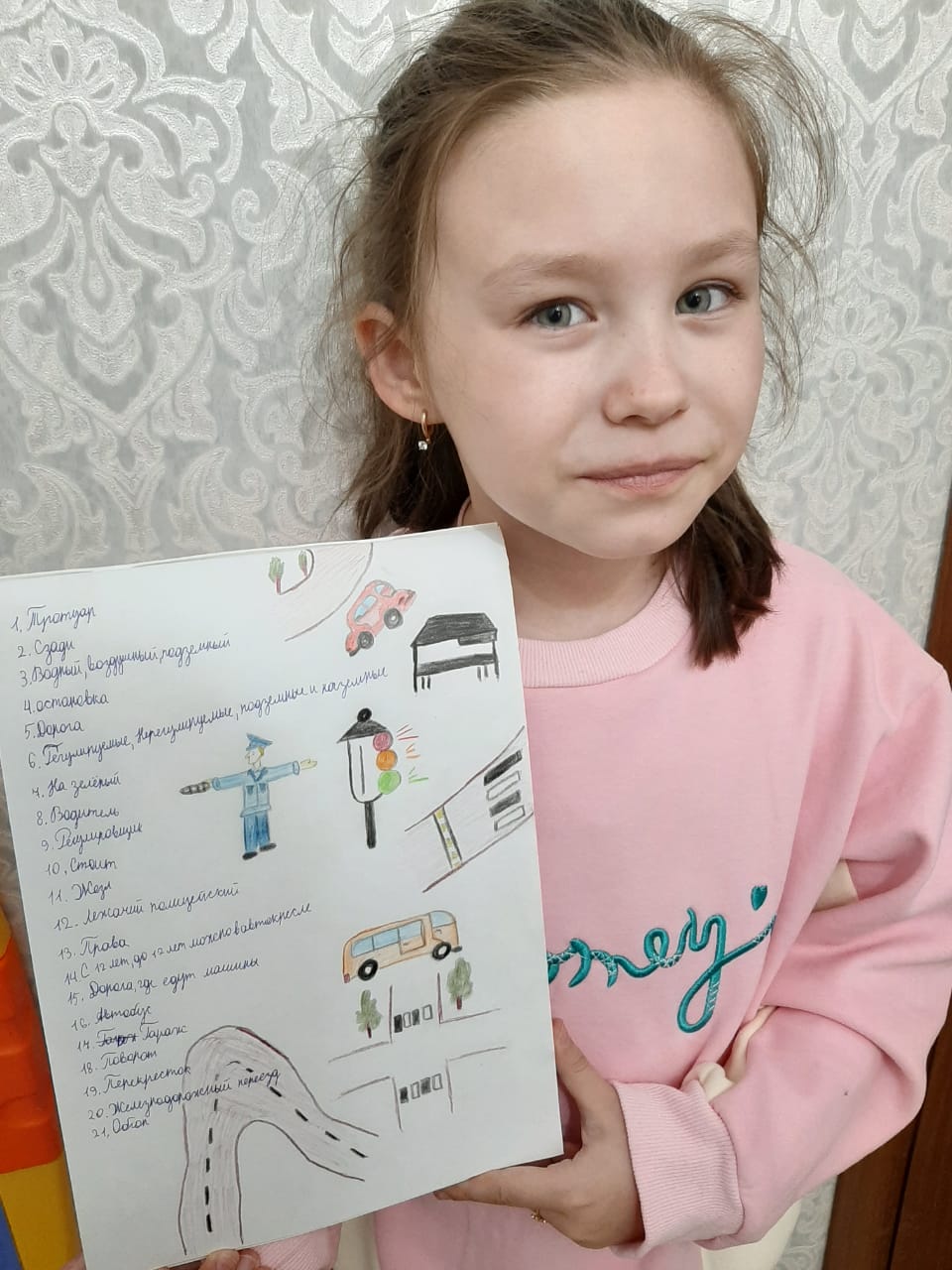 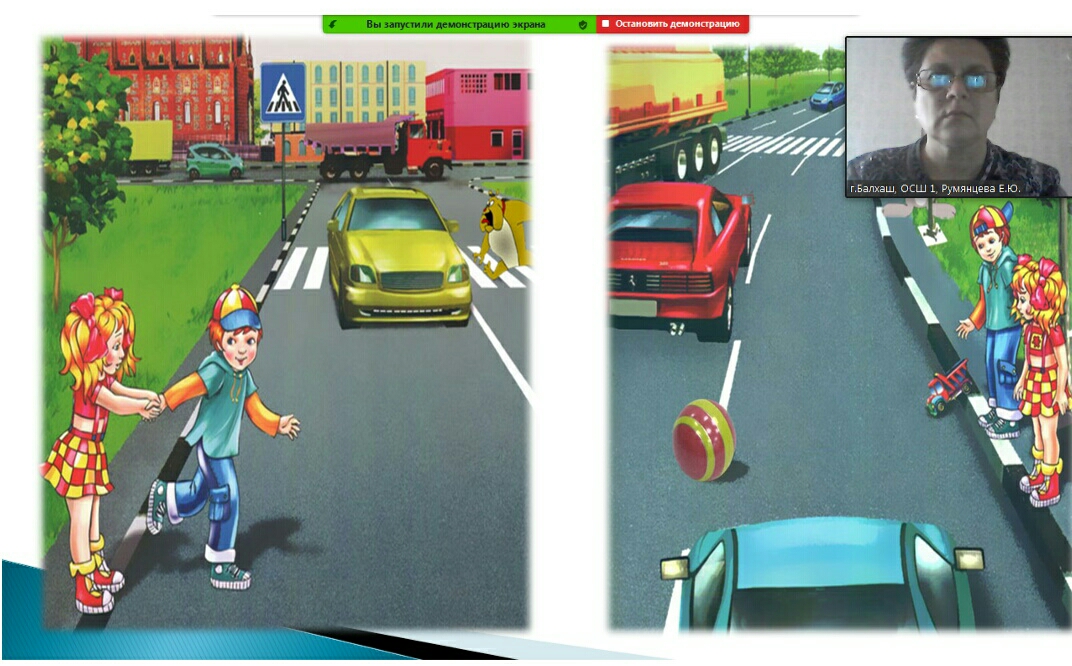 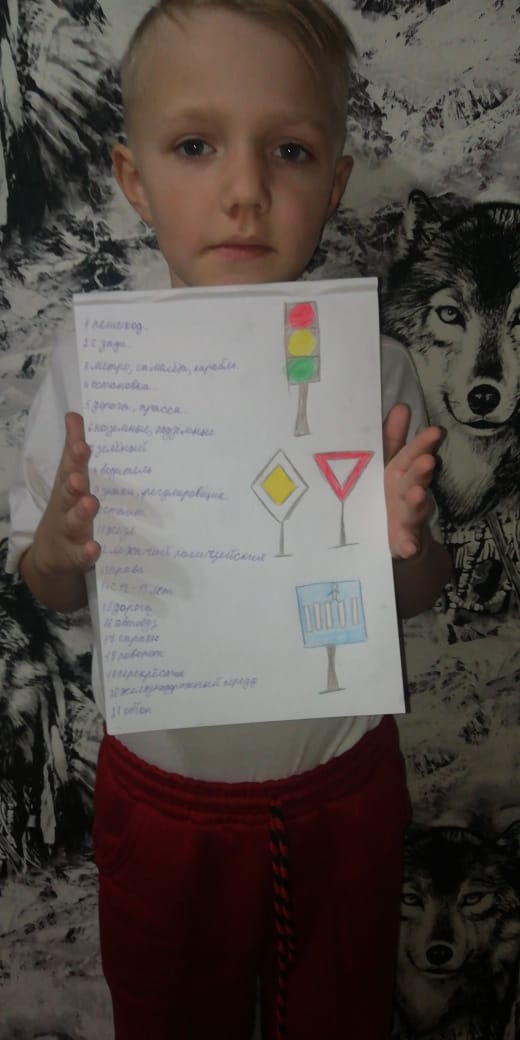 